Creating Seminar QuestionsYour Socratic Seminar will provide you with guiding questions to focus your discussion. However, an important Seminar skill is to continue conversation by asking your peers questions that deepen and continue the conversation. 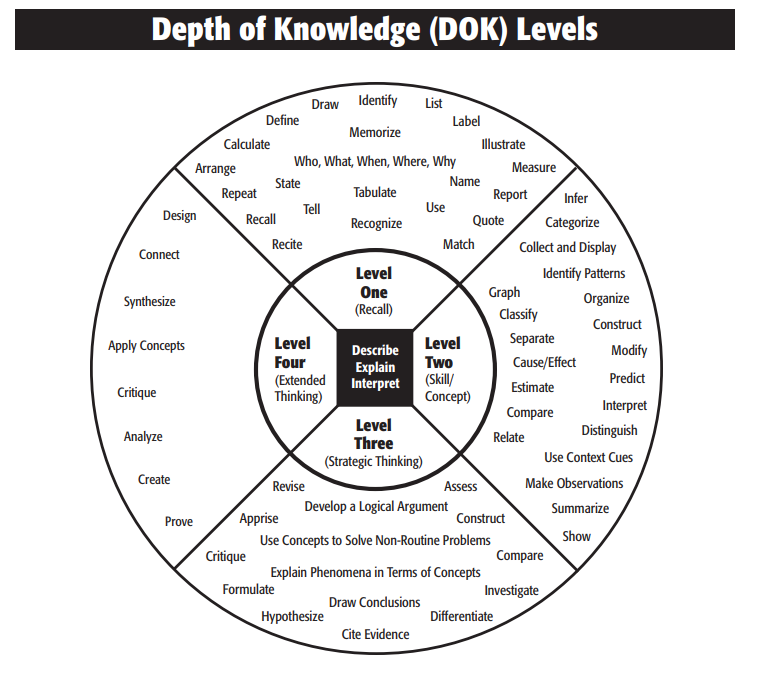 Use the chart above to identify which Level each questions belongs to.What is Marji’s uncle’s name?								 _______Level______________Create your own graphic novel that shares themes with Persepolis. 			__________________________Look at the panel of Marji’s mother protesting on page 15. How is she feeling in this panel?    ______________________How does the Iranian Revolution affect Marji’s personal philosophy?			__________________________Write a book review of Persepolis, focusing on its effectiveness at teaching a lesson.	__________________________Which level(s) are most helpful in a Socratic Seminar? Explain your reasoning. ______________________________________________________________________________________________________________________________________________________________________________________________________________________________________Create 5 Level One Questions for Persepolis Parts 1-3. Do not answer them. 1.___________________________________________________________________________________________________________________________________________________________________________________________________2.___________________________________________________________________________________________________________________________________________________________________________________________________3.___________________________________________________________________________________________________________________________________________________________________________________________________4.___________________________________________________________________________________________________________________________________________________________________________________________________5.___________________________________________________________________________________________________________________________________________________________________________________________________Create 3 Level Two Questions for Persepolis Parts 1-3. Do not answer them. 1.___________________________________________________________________________________________________________________________________________________________________________________________________2.___________________________________________________________________________________________________________________________________________________________________________________________________3.___________________________________________________________________________________________________________________________________________________________________________________________________Create 2 Level Three Questions for Persepolis Parts 1-3. Do not answer them. 1.___________________________________________________________________________________________________________________________________________________________________________________________________2.___________________________________________________________________________________________________________________________________________________________________________________________________